HIGHLANDS Boys Tennis2020 Schedule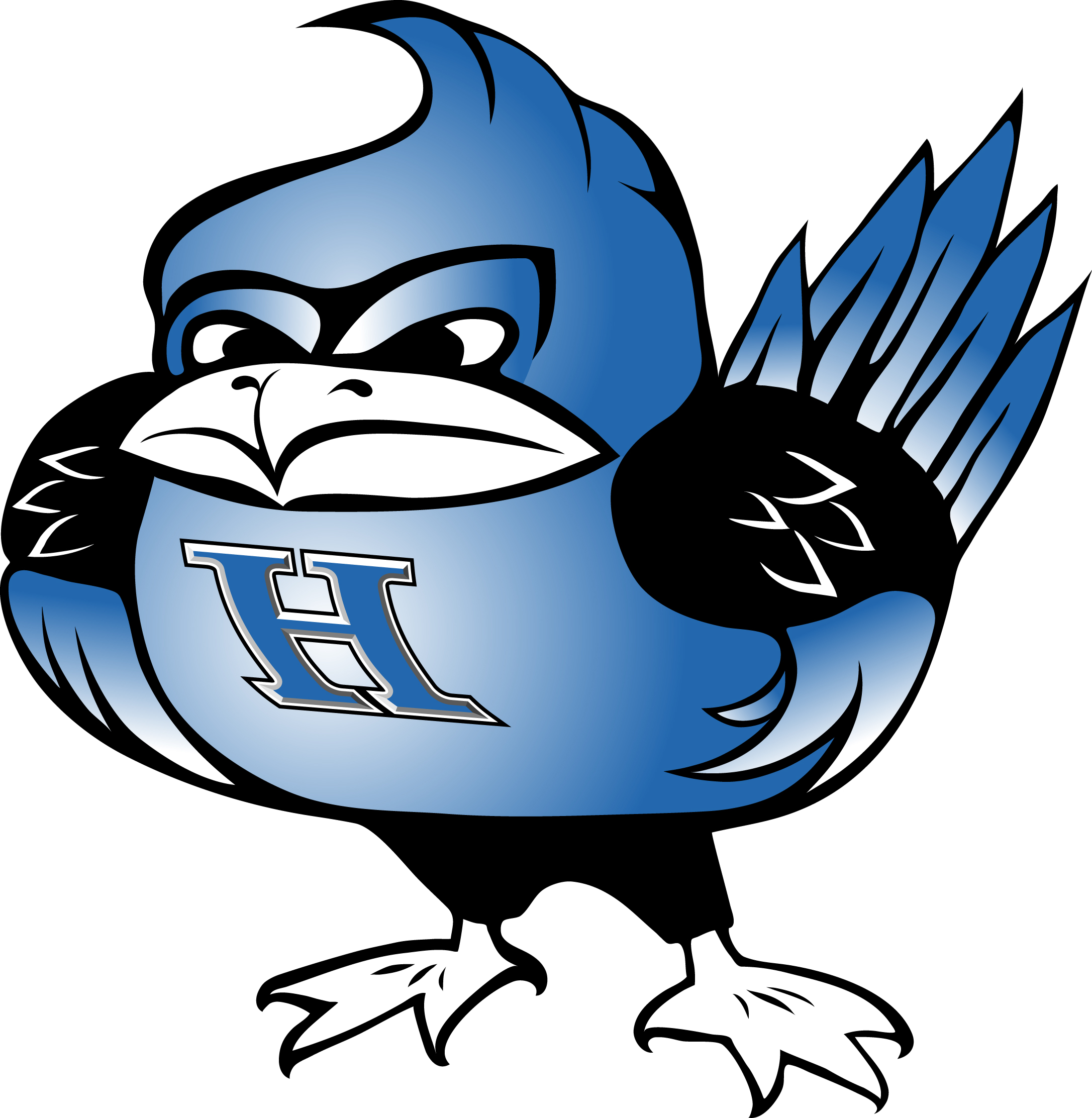 GO BIRDS! DATEOPPONENTLOCATIONTIME3/9/2020Pendleton CoTower Park4:15pmVarsity 3/12/2020Campbell CountyTower Park4:00 pm JV only3/16/2020Covington CatholicCov Cath      4:00 pmJV Only3/19/2020CooperTower Park3:45 pmVarsity       3/25/2020RyleTower Park3:30 PMVarsity/JV       3/26/2020ConnerBoone Woods3:30 PMVarsity3/27/2020NKAC TournTower Park3:45 PMVarsity3/28/2020NKAC TournTower Park10:00 amVarsity3/30/2020Cincinnati Hills ChristianCHCA4:00 pmVarsity3/31/2020St HenryRichardson Rd4:00 pmVarsity4/2/2020Villa MadonnaTower Park3:45pmVarsity/JV4/13/2020Harrison (OH)Tower Park4:00  pmVarsity4/15/2020Campbell CountyTower Park3:45 pmVarsity/JV4/17/2020BeechwoodTower Park3:45 PMVarsity/JV4/20/2020Covington LatinTower Park3:45 pmVarsity4/21/2020Walton Verona HSWalton, KY4:15 pmVarsity4/22/2020Scott Scott HS3:30 pmVarsity4/22/2020Simon KentonSimon Kenton HS5:30pmVarsity4/23/2020Villa MadonnaTower Park3:30 pmJV only4/24/2020Harrison HSHarrison, OH4:00 pmJV Only4/25/2020Morgan CountyCampbell CountytbaVarsity4/27/2020Covington CatholicTower Park3:30 pmVarsity/JV4/29/2020Anderson HS(OH)Tower Park4:00 pmVarsity4/30/2020Newport Central CatholicTower Park3:30 pmVarsity5/4/2020RyleRyle HS4:00 pmVarsity5/6/2020Tates Creek HSTates Creek HS5:30 pmVarsity5/8/2020NKY JV Tourney(tentative) Campbell Co4-8pmJV5/9/2020Harrison HSTower Park9:30amVarsity/JV5/11/2020NKY JV Tourney(tentative)Campbell Co4:00 pmJV5/11/2020Conner (Senior Day)Tower Park3:30pmVarsity5/12/2020North OldhamNorth Oldham5:30pmVarsity5/18-5/269th Region TournamentCovington CatholicTBDVARSITY6/1-6/3State TournamentNicholasville, KYall daystate qualifiers